Схема теплоснабжения муниципального образования Осинниковский городской округ до 2028 года(актуализация на 2021 год)ОБОСНОВЫВАЮЩИЕ МАТЕРИАЛЫГлава 12 Обоснование инвестиций в строительство, реконструкцию и техническое перевооружение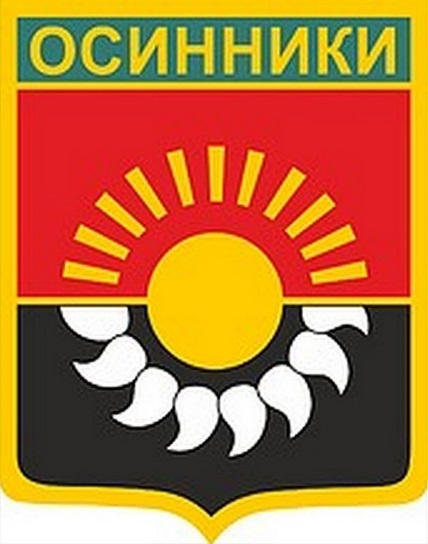 Осинники 2020СОСТАВ ПРОЕКТАОГЛАВЛЕНИЕГлава 12	«Обоснование инвестиций в строительство, реконструкцию и техническое перевооружение»	412.1	Оценка финансовых потребностей для осуществления строительства, реконструкции и технического перевооружения источников тепловой энергии и тепловых сетей	412.2	Обоснованные предложения по источникам инвестиций, обеспечивающих финансовые потребности для осуществления строительства, реконструкции и технического перевооружения источников тепловой энергии и тепловых сетей	912.3	Расчеты экономической эффективности инвестиций	912.4	Расчеты ценовых (тарифных) последствий для потребителей при реализации программ строительства, реконструкции и технического перевооружения систем теплоснабжения	13 «Обоснование инвестиций в строительство, реконструкцию и техническое перевооружение»Оценка финансовых потребностей для осуществления строительства, реконструкции и технического перевооружения источников тепловой энергии и тепловых сетейОценка инвестиций и анализ ценовых (тарифных) последствий реализации проектов схемы теплоснабжений разрабатываются в соответствии с подпунктом "ж" пункта 4, пунктом 13 и пунктом 48 "Требований к схемам теплоснабжения", утвержденных постановлением Правительства РФ №154 от 22 февраля 2012 года.Оценка финансовых потребностей для строительства, реконструкции и технического перевооружения источников тепловой энергии и тепловых сетей производилась на основании:утвержденных инвестиционных программ теплоснабжающих и теплосетевых организаций города, а также предложений по их корректировке;технико-коммерческих предложений заводов-изготовителей;сводных сметных расчетов организаций-подрядчиков;проектов-аналогов.В рамках актуализации Схемы теплоснабжения Осинниковского городского округа рассмотрены два сценария развития системы теплоснабжения города.Оба сценария имеют ряд общих мероприятий, которые должны быть реализованы в любом случае, а именно: строительство 5 блочно-модульных котельных взамен существующих;реконструкция 3х котельных пос. Тайжина;реконструкция сетей, исчерпавших свой эксплуатационный ресурс;восстановление циркуляционных трубопроводов сетей ГВС до потребителей, подключенных по тупиковой схеме;строительство тепловых сетей для подключения перспективных потребителей;мероприятия на ЦТП, в том числе их автоматизация.Отличие в Сценариях заключается в реализации мероприятий, указанных вмероприятиях с выводом из эксплуатации котельных №№2, 3 и подключением потребителей к ЮК ГРЭС. Так, Сценарий 1 предполагает строительство нового ЦТП с переключением на него абонентов котельных №2 и №3, а также строительство ПНС на магистральных сетях в районе ЦТП-1. Сценарий 2 взамен вышеуказанных мероприятий предполагает реконструкцию котельной №3 для ликвидации дефицита тепловой мощности на данном источнике.Общая стоимость мероприятий по Сценарию 1 на период 2019-2028 гг. в прогнозных ценах без учета НДС оценивается в размере 1 922 017,35 тыс.руб. Общая стоимость мероприятий по Сценарию 2 на период 2019-2028 гг. в прогнозных ценах без учета НДС оценивается в размере 1 699 284,06 тыс.руб.Ниже представлены ключевые мероприятия по сценариям развития системы теплоснабжения Осинниковского городского округа. Детальное описание каждого сценария приведено в Главе 5 «Мастер-план развития систем теплоснабжения».Таблица 12.1.1 Мероприятия по развитию системы теплоснабжения Осинниковского городского округа (Сценарий 1)Таблица 12.1.2 Мероприятия по развитию системы теплоснабжения Осинниковского городского округа (Сценарий 2)Более 75% затрат приходится на мероприятия на тепловых сетях. Такое распределение затрат обусловлено необходимостью как реконструкции тепловых сетей в связи с достижением предельного технического состояния (физический износ), так и для улучшения качества горячего водоснабжения за счет строительства циркуляционных трубопроводов ГВС.Обоснованные предложения по источникам инвестиций, обеспечивающих финансовые потребности для осуществления строительства, реконструкции и технического перевооружения источников тепловой энергии и тепловых сетейПредложения по источникам инвестиций для осуществления мероприятий по развитию системы теплоснабжения Осинниковского городского округа сформированы с учетом требований действующего законодательства:Федеральный закон от 27.07.2010 г. № 190 «О теплоснабжении»;Постановление Правительства РФ от 22.10.2012 г. № 1075 «О ценообразовании в сфере теплоснабжения»;Приказ ФСТ России от 13.06.2013 г. № 760-э «Об утверждении Методических указаний по расчету регулируемых цен (тарифов) в сфере теплоснабжения».В соответствии с действующим законодательством, по согласованию с органами тарифного регулирования в тарифы теплоснабжающих и теплосетевых организаций может включаться инвестиционная составляющая, обеспечивающая реализацию инвестиционных проектов для развития системы теплоснабжения. Однако у Осинниковского городского округа отсутствует инвестпрограмма, поэтому основными источниками финансирования будут являться городской бюджет и собственные средства ресурсоснабжающей организации – МКП ОГО «Теплоэнерго».Расчеты экономической эффективности инвестицийМетодика расчетаОценка эффективности инвестиций в развитие системы теплоснабжения г. Комсомольска-на-Амуре выполнена в соответствии с «Методическими рекомендациями по оценке эффективности инвестиционных проектов», утвержденными Министерством экономики РФ, Министерством финансов РФ, Государственным комитетом РФ по строительной, архитектурной и жилищной политике от 21 июня 1999 года №ВК 477.Расчет экономической эффективности инвестиций выполнен методом разностных потоков, учитывающим сравнение параметров функционирования системы теплоснабжения при базовом варианте развития (Сценарий 1) и при реализации Сценария2.Основными критериями оценки эффективности являются:чистый дисконтированный доход (NPV) — характеризует интегральный эффект от реализации проекта и определяется, как величина, полученная дисконтированием разницы между всеми годовыми оттоками и притоками реальных денег, накапливаемых в течение горизонта планирования; внутренняя норма прибыли проекта (IRR) — ставка дисконтирования, при которой дисконтированная стоимость притоков реальных денег равна дисконтированной стоимости оттоков. Другими словами, это ставка дисконтирования, при которой NPV=0, т.е. норма прибыли на располагаемые инвестиционные ресурсы; простой срок окупаемости (PВP) — это период времени, по окончании которого чистый объем поступлений (доходов) перекрывает объем инвестиций (расходов) в проект, и соответствует периоду, при котором накопительное значение чистого потока наличности изменяется с отрицательного на положительное;дисконтированный срок окупаемости (DPВP) проекта - расчет осуществляется по накопительному дисконтированному чистому потоку наличности. Дисконтированный срок окупаемости в отличие от простого учитывает стоимость капитала.Экономическое окружение проектаС целью формирования долгосрочного горизонта планирования ценовых последствий, параметров финансово-хозяйственной деятельности теплоснабжающих и теплосетевых организаций применялся прогноз макроэкономических показателей социально-экономического развития РФ на период до 2036 года, опубликованный на сайте Министерства экономического развития РФ 28.11.2018 г.Таблица 12.3.1 Прогноз макроэкономических показателейТаблица 12.3.2 Ставки по налогам и прочие параметрыОценка экономической эффективности инвестицийОценка эффективности рассматриваемых Сценариев развития системы теплоснабжения Осинниковского городского округа (Сценарии 1-2) производилась методом разностных потоков, для сопоставления в качестве базового варианта выбран Сценарий 2, предполагающий отсутствие мероприятий по концессионным соглашениям. Результаты приведены в таблице 12.3.3.Таблица 12.3.3 Эффективность развития системы теплоснабжения Осинниковского ГО (Сценарий 1, 2)Расчеты ценовых (тарифных) последствий для потребителей при реализации программ строительства, реконструкции и технического перевооружения систем теплоснабженияЦеновые (тарифные) последствия для потребителей при реализации 2 сценариев развития системы теплоснабжения Осинниковского городского округа в отдельности рассчитаны для следующей теплоснабжающей организации: ПАО «ЮК ГРЭС».При регулировании тарифов в сфере теплоснабжения для организаций, действующих в Осинниковском городском округе, применяется метод индексации установленных тарифов.Описание метода расчета тарифаРасчет тарифов методом индексации установленных тарифов осуществляется на основании Методических указаний по расчету регулируемых цен (тарифов) в сфере теплоснабжения, утвержденных Приказом Федеральной службы по тарифам от 13.06.2013 г. №760-э «Об утверждении методических указаний по расчету регулируемых цен (тарифов) в сфере теплоснабжения». При расчете тарифов методом индексации установленных тарифов необходимая валовая выручка (далее - НВВ) определяется на основе следующих долгосрочных параметров регулирования, устанавливаемых органом регулирования:базовый уровень операционных расходов,индекс эффективности операционных расходов (от 1% до 5%),нормативный уровень прибыли,показатели энергосбережения и энергетической эффективности.В соответствии с Методикой НВВ складывается из операционных расходов, неподконтрольных расходов, расходов на приобретение энергетических ресурсов и прибыли.Прогноз тарифных последствий для потребителей при реализации программы развития системы теплоснабжения При прогнозировании тарифных последствий для потребителей при реализациимероприятий для развития системы теплоснабжения по каждому из Сценариев учитывались в полном объеме капитальные вложения в строительство, модернизацию, техническое перевооружение, реконструкцию источников тепловой энергии и тепловых сетей.Расчет амортизации на период Схемы теплоснабжения производился линейным способом исходя из нормы амортизации и срока полезного использования 20 лет. Базой расчета амортизационных отчислений служит первоначальная стоимость амортизируемого имущества, рассчитываемая с учетом предполагаемых сроков ввода мощностей и их стоимости на момент ввода. Налог на имущество составляет 2,2% от остаточной стоимости основных средств.Предельный уровень цены на тепловую энергию рассчитан исходя из принятого в сценарных условиях темпа роста тарифа на тепловую энергию на период действия Схемы теплоснабжения.Расчет тарифных последствий для потребителей по каждому из сценариев развития системы теплоснабжения Осинниковского городского округа приведен ниже.Рисунок 12-4-1 – Сравнительная характеристика предельного тарифа и тарифа по Сценарию 1Рисунок 12-4-2– Сравнительная характеристика предельного тарифа и тарифа по Сценарию 2Результаты прогнозирования ценовых (тарифных) последствия указывают на то, что реализация любого из сценариев развития системы теплоснабжения Осинниковского городского округа будет оказывать практически одинаковую нагрузку на потребителей. НаименованиеПримечание12Том 1. Обосновывающие материалыГлава 1 «Существующее положение в сфере производства, передачи и потребления тепловой энергии для целей теплоснабжения»Глава 2 «Существующее и перспективное потребление тепловой энергии на цели теплоснабжения»Глава 3 «Электронная модель системы теплоснабжения Осинниковского городского округа»Глава 4 «Существующие и перспективные балансы тепловой мощности источников тепловой энергии и тепловой нагрузки потребителей»Глава 5 «Мастер-план развития систем теплоснабжения Осинниковского городского округа»Глава 6 «Существующие и перспективные балансы производительности водоподготовительных установок и максимального потребления теплоносителя теплопотребляющими установками потребителей, в том числе в аварийных режимах»Глава 7 «Предложения по строительству, реконструкции и техническому перевооружению источников тепловой энергии»Глава 8 «Предложения по строительству и реконструкции тепловых сетей»Глава 9 «Предложения по переводу открытых систем теплоснабжения (горячего водоснабжения) в закрытые системы горячего водоснабжения»Глава 10 «Перспективные топливные балансы»Глава 11 «Оценка надежности теплоснабжения»Глава 12 «Обоснование инвестиций в строительство, реконструкцию и техническое перевооружение»Глава 13 «Индикаторы развития систем теплоснабжения городского округа»Глава 14 «Ценовые (тарифные) последствия»Глава 15 «Реестр единых теплоснабжающих организаций»Глава 16 «Реестр проектов схемы теплоснабжения»Глава 17 «Замечания и предложения к проекту схемы теплоснабжения»Глава 18 «Сводный том изменений, выполненных в доработанной и (или) актуализированной схеме теплоснабжения»Том 2. Утверждаемая часть№ п/пНаименование мероприятияГод начала реализацииГод окончания реализацииСтоимость в прогнозных  ценах , тыс. руб. без НДСв т.ч. по годам:в т.ч. по годам:в т.ч. по годам:в т.ч. по годам:в т.ч. по годам:в т.ч. по годам:в т.ч. по годам:в т.ч. по годам:в т.ч. по годам:в т.ч. по годам:№ п/пНаименование мероприятияГод начала реализацииГод окончания реализацииСтоимость в прогнозных  ценах , тыс. руб. без НДС2019202020212022202320242025202620272028Мероприятия на источникахМероприятия на источникахМероприятия на источникахМероприятия на источникахМероприятия на источникахМероприятия на источникахМероприятия на источникахМероприятия на источникахМероприятия на источникахМероприятия на источникахМероприятия на источникахМероприятия на источникахМероприятия на источникахМероприятия на источникахМероприятия на источниках1Вывод из эксплуатации котельной школы №7. Установка БМК на месте котельной202120217991,380,000,007991,380,000,000,000,000,000,000,002Вывод из эксплуатации котельной школы №16. Установка БМК на месте котельной 2022202211416,110,000,000,0011416,110,000,000,000,000,000,003Вывод из эксплуатации котельной Тобольская. Установка БМК на месте котельной 2023202354470,100,000,000,000,0054470,100,000,000,000,000,004Вывод из эксплуатации котельнойж/д №1. Установка БМК на месте котельной 2024202425458,810,000,000,000,000,0025458,810,000,000,000,005Вывод из эксплуатации котельной ж/д №2. Установка БМК на месте котельной 2025202531467,350,000,000,000,000,000,0031467,350,000,000,006Реконструкция котельной №3Т2020202613582,490,003484,271810,460,000,001993,022070,044224,700,000,007Реконструкция котельной №4Т202320234477,350,000,000,000,004477,350,000,000,000,000,008Реконструкция котельной №5Т20222022112333,320,000,000,00112333,320,000,000,000,000,000,00Итого:Итого:Итого:Итого:261196,900,003484,279801,84123749,4258947,4527451,8233537,394224,700,000,00Мероприятия по концессионным соглашениямМероприятия по концессионным соглашениямМероприятия по концессионным соглашениямМероприятия по концессионным соглашениямМероприятия по концессионным соглашениямМероприятия по концессионным соглашениямМероприятия по концессионным соглашениямМероприятия по концессионным соглашениямМероприятия по концессионным соглашениямМероприятия по концессионным соглашениямМероприятия по концессионным соглашениямМероприятия по концессионным соглашениямМероприятия по концессионным соглашениямМероприятия по концессионным соглашениямМероприятия по концессионным соглашениям1Строительство магистральных тепловых сетей от ЦТП-7 до стр. ЦТП-82020202188840,000,000,000,0044420,0044420,000,000,000,000,000,002Строительство участка квартальных сетей котельных № 2, 3 для подключения к новому ЦТП2022202398876,000,000,000,000,000,0049438,0049438,000,000,000,003Строительство ПНС (если необходимость подтвержена расчетами)2019202014495,000,000,000,000,007247,57247,50,000,000,000,004Строительство ЦТП-82021202110000,000,000,0010000,000,000,000,000,000,000,000,00Итого:Итого:Итого:Итого:212211,000,000,0010000,0044420,0051667,556685,549438,000,000,000,00 Реконструкция ветхих сетей Реконструкция ветхих сетей Реконструкция ветхих сетей Реконструкция ветхих сетей Реконструкция ветхих сетей Реконструкция ветхих сетей Реконструкция ветхих сетей Реконструкция ветхих сетей Реконструкция ветхих сетей Реконструкция ветхих сетей Реконструкция ветхих сетей Реконструкция ветхих сетей Реконструкция ветхих сетей Реконструкция ветхих сетей Реконструкция ветхих сетей1Реконструкция тепловых сетей ж/д 2 (отопл. , ГВС)202020207709,540,007709,540,000,000,000,000,000,000,000,002Реконструкция тепловых сетей ж/д 1 (отпл., ГВС)2020202029378,230,0029378,230,000,000,000,000,000,000,000,003Реконструкция тепловых сетей котельной № 5Т (отопление, гвс с прокладкой циркуляционного трубопровода)2020202891924,970,008972,049323,929514,499882,1810264,0810660,7510878,6411100,9911327,884Реконструкция тепловых сетей котельной № 3Т (отопление, гвс с прокладкой циркуляционного трубопровода)2020202877371,140,007551,567847,738008,138317,618639,058972,919156,309343,459534,425Реконструкция сетей котельной школы № 7202120211379,870,000,001379,870,000,000,000,000,000,000,006Реконструкция сетей котельной № 2 (отопление, гвс с прокладкой циркуляционного трубопровода)20212028160464,460,000,0018036,2318404,8719116,1319854,8820622,1921043,6821473,7921912,697Реконструкция сетей котельной № 3 2024202846063,420,000,000,000,000,008718,029054,949240,019428,879621,588Ремонт сетей котельной Тобольская (от котельной до ТК-1)2024202826157,070,000,000,000,000,004950,525141,845246,935354,175463,619Замена сетей ГВС от котельной № 4Т2020202020822,020,0020822,020,000,000,000,000,000,000,000,0010Замена сетей школы № 16202220225832,510,000,000,005832,510,000,000,000,000,000,0011Замена сетей котельной БИС (отопление, ГВС)2024202850302,320,000,000,000,000,0010060,4610060,4610060,4610060,4610060,4612Сети от ЦТП-520212028202204,050,000,0025275,5125275,5125275,5125275,5125275,5125275,5125275,5125275,5113Сети от ЦТП-620212028161100,300,000,0020137,5420137,5420137,5420137,5420137,5420137,5420137,5420137,5414Сети от ЦТП-720212028295626,900,000,0036953,3636953,3636953,3636953,3636953,3636953,3636953,3636953,36Итого:Итого:Итого:Итого:1176336,780,0074433,39118954,15124126,40119682,33144853,43146879,48147992,43149128,13150287,04Восстановление циркуляционных трубопроводов сетей ГВСВосстановление циркуляционных трубопроводов сетей ГВСВосстановление циркуляционных трубопроводов сетей ГВСВосстановление циркуляционных трубопроводов сетей ГВСВосстановление циркуляционных трубопроводов сетей ГВСВосстановление циркуляционных трубопроводов сетей ГВСВосстановление циркуляционных трубопроводов сетей ГВСВосстановление циркуляционных трубопроводов сетей ГВСВосстановление циркуляционных трубопроводов сетей ГВСВосстановление циркуляционных трубопроводов сетей ГВСВосстановление циркуляционных трубопроводов сетей ГВСВосстановление циркуляционных трубопроводов сетей ГВСВосстановление циркуляционных трубопроводов сетей ГВСВосстановление циркуляционных трубопроводов сетей ГВСВосстановление циркуляционных трубопроводов сетей ГВС1Зона действия ЦТП-1,22021202862964,530,000,007077,227221,877500,967790,848091,928257,318426,098598,312Зона действия ЦТП-42021202817443,600,000,001960,662000,742078,062158,362241,782287,592334,352382,063Зона действия ЦТП-52025202811207,820,000,000,000,000,000,002717,502773,042829,722887,564Зона действия ЦТП-62021202819827,110,000,002228,572274,122362,002453,282548,092600,172653,322707,555Зона действия ЦТП-72021202814340,310,000,001611,851644,801708,361774,381842,951880,621919,061958,286Зона действия котельной ж/д №2202120222751,650,000,001361,911389,740,000,000,000,000,000,007Зона действия котельной №22021202821479,050,000,002414,252463,592558,802657,692760,392816,812874,392933,138Зона действия котельной №32021202815000,050,000,001686,011720,471786,961856,011927,741967,142007,352048,389Зона действия котельной №3Т2021202828606,730,000,003215,403281,123407,923539,623676,413751,553828,233906,4810Зона действия котельной №4Т202520287306,430,000,000,000,000,000,001826,611826,611826,611826,6111Зона действия котельной №5Т2021202828212,780,000,003171,123235,933360,993490,883625,783699,893775,513852,6812Зона действия котельной Тобольская20232023627,620,000,000,000,00627,620,000,000,000,000,00Итого:Итого:Итого:Итого:229767,670,000,0024726,9925232,3825391,6725721,0731259,1831860,7532474,6133101,03Строительство тепловых сетей для подключения перспективных потребителейСтроительство тепловых сетей для подключения перспективных потребителейСтроительство тепловых сетей для подключения перспективных потребителейСтроительство тепловых сетей для подключения перспективных потребителейСтроительство тепловых сетей для подключения перспективных потребителейСтроительство тепловых сетей для подключения перспективных потребителейСтроительство тепловых сетей для подключения перспективных потребителейСтроительство тепловых сетей для подключения перспективных потребителейСтроительство тепловых сетей для подключения перспективных потребителейСтроительство тепловых сетей для подключения перспективных потребителейСтроительство тепловых сетей для подключения перспективных потребителейСтроительство тепловых сетей для подключения перспективных потребителейСтроительство тепловых сетей для подключения перспективных потребителейСтроительство тепловых сетей для подключения перспективных потребителейСтроительство тепловых сетей для подключения перспективных потребителей1Детский сад на 340 мест (6 микрорайон)20242024327,490,000,000,000,000,00327,490,000,000,000,002Детский сад на 140 мест (50 лет Рудника, 6)20192019318,82318,820,000,000,000,000,000,000,000,000,0035-ти этажный жилой дом №10 по ул. Победы20212021147,730,000,00147,730,000,000,000,000,000,000,004Строительство группы домов по ул. Крупской20222024439,190,000,000,00140,88146,33151,980,000,000,000,0053-х этажный жилой дом №1/1 по ул. Тельмана20202020513,610,00513,610,000,000,000,000,000,000,000,0068-ми этажный жилой дом №16а по ул. Ермака20202020496,760,00496,760,000,000,000,000,000,000,000,00Итого:Итого:Итого:Итого:2243,59318,821010,37147,73140,88146,33479,470,000,000,000,00Мероприятия на ЦТПМероприятия на ЦТПМероприятия на ЦТПМероприятия на ЦТПМероприятия на ЦТПМероприятия на ЦТПМероприятия на ЦТПМероприятия на ЦТПМероприятия на ЦТПМероприятия на ЦТПМероприятия на ЦТПМероприятия на ЦТПМероприятия на ЦТПМероприятия на ЦТПМероприятия на ЦТП1Установка бака-аккумулятора на ЦТП-1 взамен исчерпавшего эксплуатационный ресурс202420245048,980,000,000,000,000,005048,980,000,000,000,002Установка приборов учета на ЦТП-22021202185,700,000,0085,700,000,000,000,000,000,000,003Установка приборов учета на ЦТП-52022202287,450,000,000,0087,450,000,000,000,000,000,004Установка приборов учета на ЦТП-62023202390,830,000,000,000,0090,830,000,000,000,000,005Установка приборов учета на ЦТП-72024202494,340,000,000,000,000,0094,340,000,000,000,00Итого:Итого:Итого:Итого:5407,280,000,0085,7087,4590,835143,310,000,000,000,00Итого по всем мероприятиям:Итого по всем мероприятиям:Итого по всем мероприятиям:Итого по всем мероприятиям:1922017,358422,11138935,93208537,19334226,54267501,73203649,10211676,05184077,88181602,75183388,07№ п/пНаименование мероприятияГод начала реализацииГод окончания реализацииСтоимость в прогнозных  ценах , тыс. руб. без НДСв т.ч. по годам:в т.ч. по годам:в т.ч. по годам:в т.ч. по годам:в т.ч. по годам:в т.ч. по годам:в т.ч. по годам:в т.ч. по годам:в т.ч. по годам:в т.ч. по годам:№ п/пНаименование мероприятияГод начала реализацииГод окончания реализацииСтоимость в прогнозных  ценах , тыс. руб. без НДС2019202020212022202320242025202620272028Мероприятия на источникахМероприятия на источникахМероприятия на источникахМероприятия на источникахМероприятия на источникахМероприятия на источникахМероприятия на источникахМероприятия на источникахМероприятия на источникахМероприятия на источникахМероприятия на источникахМероприятия на источникахМероприятия на источникахМероприятия на источникахМероприятия на источниках1Вывод из эксплуатации котельной школы №7. Установка БМК на месте котельной202120217991,380,000,007991,380,000,000,000,000,000,000,002Вывод из эксплуатации котельной школы №16. Установка БМК на месте котельной 2022202211416,110,000,000,0011416,110,000,000,000,000,000,003Вывод из эксплуатации котельной Тобольская. Установка БМК на месте котельной 2023202354470,100,000,000,000,0054470,100,000,000,000,000,004Вывод из эксплуатации котельной ж/д №1. Установка БМК на месте котельной 2024202425458,810,000,000,000,000,0025458,810,000,000,000,005Вывод из эксплуатации котельной ж/д №2. Установка БМК на месте котельной 2025202531467,350,000,000,000,000,000,0031467,350,000,000,006Реконструкция котельной №3Т2020202613582,490,003484,271810,460,000,001993,022070,044224,700,000,007Реконструкция котельной №4Т202320234477,350,000,000,000,004477,350,000,000,000,000,008Реконструкция котельной №5Т20222022112333,320,000,000,00112333,320,000,000,000,000,000,009Реконструкция котельной №32020202024331,840,0024331,840,000,000,000,000,000,000,000,00Итого:Итого:Итого:Итого:285528,740,0027816,119801,84123749,4258947,4527451,8233537,394224,700,000,00 Реконструкция ветхих сетей Реконструкция ветхих сетей Реконструкция ветхих сетей Реконструкция ветхих сетей Реконструкция ветхих сетей Реконструкция ветхих сетей Реконструкция ветхих сетей Реконструкция ветхих сетей Реконструкция ветхих сетей Реконструкция ветхих сетей Реконструкция ветхих сетей Реконструкция ветхих сетей Реконструкция ветхих сетей Реконструкция ветхих сетей Реконструкция ветхих сетей1Реконструкция тепловых сетей ж/д 2 (отопл. , ГВС)202020207709,540,007709,540,000,000,000,000,000,000,000,002Реконструкция тепловых сетей ж/д 1 (отпл., ГВС)2020202029378,230,0029378,230,000,000,000,000,000,000,000,003Реконструкция тепловых сетей котельной № 5Т (отопление, гвс с прокладкой циркуляционного трубопровода)2020202891924,970,008972,049323,929514,499882,1810264,0810660,7510878,6411100,9911327,884Реконструкция тепловых сетей котельной № 3Т (отопление, гвс с прокладкой циркуляционного трубопровода)2020202877371,140,007551,567847,738008,138317,618639,058972,919156,309343,459534,425Реконструкция сетей котельной школы № 7202120211379,870,000,001379,870,000,000,000,000,000,000,006Реконструкция сетей котельной № 2 (отопление, гвс с прокладкой циркуляционного трубопровода)20212028160464,460,000,0018036,2318404,8719116,1319854,8820622,1921043,6821473,7921912,697Реконструкция сетей котельной № 3 2024202846063,420,000,000,000,000,008718,029054,949240,019428,879621,588Ремонт сетей котельной Тобольская (от котельной до ТК-1)2024202826157,070,000,000,000,000,004950,525141,845246,935354,175463,619Замена сетей ГВС от котельной № 4Т2020202020822,020,0020822,020,000,000,000,000,000,000,000,0010Замена сетей школы № 16202220225832,510,000,000,005832,510,000,000,000,000,000,0011Замена сетей котельной БИС (отопление, ГВС)2024202850302,320,000,000,000,000,0010060,4610060,4610060,4610060,4610060,4612Сети от ЦТП-520212028202204,050,000,0025275,5125275,5125275,5125275,5125275,5125275,5125275,5125275,5113Сети от ЦТП-620212028161100,300,000,0020137,5420137,5420137,5420137,5420137,5420137,5420137,5420137,5414Сети от ЦТП-720212028295626,900,000,0036953,3636953,3636953,3636953,3636953,3636953,3636953,3636953,36Итого:Итого:Итого:Итого:1176336,780,0074433,39118954,15124126,40119682,33144853,43146879,48147992,43149128,13150287,04Восстановление циркуляционных трубопроводов сетей ГВСВосстановление циркуляционных трубопроводов сетей ГВСВосстановление циркуляционных трубопроводов сетей ГВСВосстановление циркуляционных трубопроводов сетей ГВСВосстановление циркуляционных трубопроводов сетей ГВСВосстановление циркуляционных трубопроводов сетей ГВСВосстановление циркуляционных трубопроводов сетей ГВСВосстановление циркуляционных трубопроводов сетей ГВСВосстановление циркуляционных трубопроводов сетей ГВСВосстановление циркуляционных трубопроводов сетей ГВСВосстановление циркуляционных трубопроводов сетей ГВСВосстановление циркуляционных трубопроводов сетей ГВСВосстановление циркуляционных трубопроводов сетей ГВСВосстановление циркуляционных трубопроводов сетей ГВСВосстановление циркуляционных трубопроводов сетей ГВС1Зона действия ЦТП-1,22021202862964,530,000,007077,227221,877500,967790,848091,928257,318426,098598,312Зона действия ЦТП-42021202817443,600,000,001960,662000,742078,062158,362241,782287,592334,352382,063Зона действия ЦТП-52025202811207,820,000,000,000,000,000,002717,502773,042829,722887,564Зона действия ЦТП-62021202819827,110,000,002228,572274,122362,002453,282548,092600,172653,322707,555Зона действия ЦТП-72021202814340,310,000,001611,851644,801708,361774,381842,951880,621919,061958,286Зона действия котельной ж/д №2202120222751,650,000,001361,911389,740,000,000,000,000,000,007Зона действия котельной №22021202821479,050,000,002414,252463,592558,802657,692760,392816,812874,392933,138Зона действия котельной №32021202815000,050,000,001686,011720,471786,961856,011927,741967,142007,352048,389Зона действия котельной №3Т2021202828606,730,000,003215,403281,123407,923539,623676,413751,553828,233906,4810Зона действия котельной №4Т202520287306,430,000,000,000,000,000,001826,611826,611826,611826,6111Зона действия котельной №5Т2021202828212,780,000,003171,123235,933360,993490,883625,783699,893775,513852,6812Зона действия котельной Тобольская20232023627,620,000,000,000,00627,620,000,000,000,000,00Итого:Итого:Итого:Итого:229767,670,000,0024726,9925232,3825391,6725721,0731259,1831860,7532474,6133101,03Строительство тепловых сетей для подключения перспективных потребителейСтроительство тепловых сетей для подключения перспективных потребителейСтроительство тепловых сетей для подключения перспективных потребителейСтроительство тепловых сетей для подключения перспективных потребителейСтроительство тепловых сетей для подключения перспективных потребителейСтроительство тепловых сетей для подключения перспективных потребителейСтроительство тепловых сетей для подключения перспективных потребителейСтроительство тепловых сетей для подключения перспективных потребителейСтроительство тепловых сетей для подключения перспективных потребителейСтроительство тепловых сетей для подключения перспективных потребителейСтроительство тепловых сетей для подключения перспективных потребителейСтроительство тепловых сетей для подключения перспективных потребителейСтроительство тепловых сетей для подключения перспективных потребителейСтроительство тепловых сетей для подключения перспективных потребителейСтроительство тепловых сетей для подключения перспективных потребителей1Детский сад на 340 мест (6 микрорайон)20242024327,490,000,000,000,000,00327,490,000,000,000,002Детский сад на 140 мест (50 лет Рудника, 6)20192019318,82318,820,000,000,000,000,000,000,000,000,0035-ти этажный жилой дом №10 по ул. Победы20212021147,730,000,00147,730,000,000,000,000,000,000,004Строительство группы домов по ул. Крупской20222024439,190,000,000,00140,88146,33151,980,000,000,000,0053-х этажный жилой дом №1/1 по ул. Тельмана20202020513,610,00513,610,000,000,000,000,000,000,000,0068-ми этажный жилой дом №16а по ул. Ермака20202020496,760,00496,760,000,000,000,000,000,000,000,00Итого:Итого:Итого:Итого:2243,59318,821010,37147,73140,88146,33479,470,000,000,000,00Мероприятия на ЦТПМероприятия на ЦТПМероприятия на ЦТПМероприятия на ЦТПМероприятия на ЦТПМероприятия на ЦТПМероприятия на ЦТПМероприятия на ЦТПМероприятия на ЦТПМероприятия на ЦТПМероприятия на ЦТПМероприятия на ЦТПМероприятия на ЦТПМероприятия на ЦТПМероприятия на ЦТП1Установка бака-аккумулятора на ЦТП-1 взамен исчерпавшего эксплуатационный ресурс202420245048,980,000,000,000,000,005048,980,000,000,000,002Установка приборов учета на ЦТП-22021202185,700,000,0085,700,000,000,000,000,000,000,003Установка приборов учета на ЦТП-52022202287,450,000,000,0087,450,000,000,000,000,000,004Установка приборов учета на ЦТП-62023202390,830,000,000,000,0090,830,000,000,000,000,005Установка приборов учета на ЦТП-72024202494,340,000,000,000,000,0094,340,000,000,000,00Итого:Итого:Итого:Итого:5407,280,000,0085,7087,4590,835143,310,000,000,000,00Итого по всем мероприятиям:Итого по всем мероприятиям:Итого по всем мероприятиям:Итого по всем мероприятиям:1699284,06318,82103259,87153716,40273336,53204258,59203649,10211676,05184077,88181602,75183388,07№ п/пИндексыЕд.изм.2020202120222023202420252026202720281Темп роста тарифа на тепловую энергию, % к предыдущему году%4,0%3,7%3,5%3,3%3,1%3,0%2,8%2,6%2,3%2Индекс роста потребительских цен, % в год%3,4%4,0%4,0%4,0%4,0%4,0%4,0%4,0%4,0%3Темп роста цены на топливо, % к предыдущему году3уголь%2,3%2,2%2,0%1,9%1,8%1,8%1,8%1,8%1,8%4Темп роста тарифа на покупную электрическую энергию, % к предыдущему году%3,0%3,0%3,0%3,0%3,0%2,5%2,5%2,5%2,5%5Темп роста тарифа на воду, % к предыдущему году%3,2%4,0%4,0%4,0%4,0%3,5%3,5%3,5%3,5%№ п/пНаименование показателяЕд.изм. Значение1Ставка налога на прибыль%20,0%2Ставка налога на имущество%2,2%3Ставка ЕСН%30,0%4Ставка дисконтирования%11,5%5Ставка кредитования%9,4%-11,8%6Срок кредитованиялет10Сценарий 1Ед.изм.20182019202020212022202320242025202620272028Инвестициитыс.руб08 422138 936208 537334 227267 502203 649211 676184 078181 603183 388Затратытыс.рубТопливо тыс.руб.18 95119 34913 17713 28313 32713 58013 50613 55013 60013 84514 094объемтыс.тут2222141414141414131313стоимостьруб./тут8718899109309499679841 0021 0201 0381 057Амортизация (дополнительная)тыс.руб.004217 36817 79534 50647 88158 06468 64777 85186 931Налог на имущество (дополнительный)тыс.руб.0931 7095 44511 13917 18321 45924 86227 82230 23332 435Сценарий 2Сценарий 2Сценарий 2Сценарий 2Сценарий 2Сценарий 2Сценарий 2Сценарий 2Сценарий 2Сценарий 2Сценарий 2Сценарий 2Сценарий 2Инвестициитыс.руб0319103260153716273 337204 259203 649211 676184 078181 603183 388Затратытыс.рубТопливо тыс.руб.18 95119 34919 62219 86920 04520 42620 47520 64520 82221 19721 579объемтыс.тут2222222121212121202020стоимостьруб./тут8718899109309499679841 0021 0201 0381 057Амортизация (дополнительная)тыс.руб.00165 17912 86526 53236 74546 92757 51166 71575 795Налог на имущество (дополнительный)тыс.руб.041 1433 9128 41113 23217 02320 67123 87526 53130 319Разностные потокиРазностные потокиРазностные потокиРазностные потокиРазностные потокиРазностные потокиРазностные потокиРазностные потокиРазностные потокиРазностные потокиРазностные потокиРазностные потокиРазностные потокиПоток от операционной деятельности тыс.руб.0-895 8795 0533 9912 8952 5332 9033 2763 6515 369Поток от инвестиционной деятельноститыс.руб.0-8 103-35 676-54 821-60 890-63 24300000Поток от финансовой деятельноститыс.руб.Итого денежный потоктыс.руб.0-8 192-29 798-49 767-56 899-60 3482 5332 9033 2763 6515 369Накопленный денежный потоктыс.руб.0-8 192-37 990-87 757-144 656-205 005-202 472-199 569-196 294-192 643-187 274Дисконтированный денежный потоктыс.руб.0-7 347-23 968-35 902-36 814-35 0181 3181 3551 3711 3711 808Дисконтированный накопленный денежный потоктыс.руб.0-7 347-31 315-67 217-104 031-139 049-137 731-136 376-135 005-133 634-131 826Расчет простого срока окупаемости (PBP)1111111Расчет дисконтированного срока окупаемости (DPBP)1111111